ГИА-11. Выпускникам прошлых лет Онлайн-регистрация выпускников прошлых лет для подачи заявления на ЕГЭ-2024 Опубликовано: 15 декабря 2023 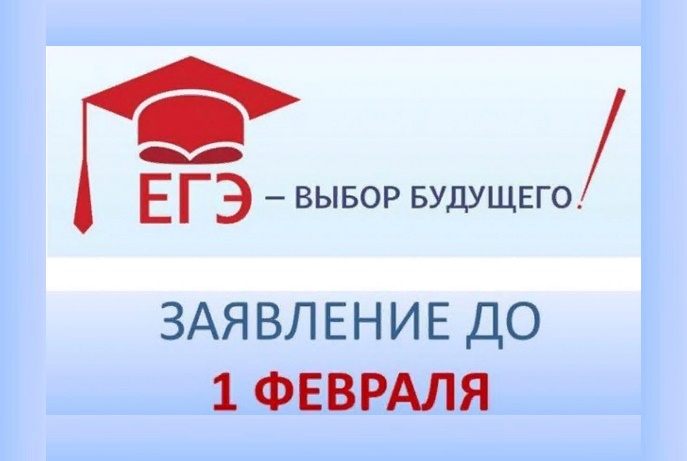 С 18 декабря 2023 г. начинается прием заявлений выпускников прошлых лет на ЕГЭ-2024.Обращаем ваше внимание о необходимости прохождения предварительной онлайн-регистрации на сайте МОУ «ГЦРО».     Заявления ВПЛ принимаются с понедельника по четверг с 13.30 до 16.30 по адресу: г. Ярославль, ул. Большая Октябрьская, 44/60.Иметь: паспорт+ копия, СНИЛС+ копия, копия аттестата о среднем общем образовании (заверенная в ОП и КР ауд. Б-106).Напоминаем, что срок подачи заявлений завершается 1 февраля 2024 г. (включительно).     Консультации можно получить по телефонам «горячей линии»: 72-54-38, 72-54-17 и по электронной почте: EGE-VPL@yandex.ruРегистрационная таблица (для выбора незанятого времени)Обновлено: 15 декабря 2023 Просмотров: 9624 Онлайн-регистрация: Онлайн-регистрация выпускников прошлых лет для подачи заявления на ЕГЭ-2024 Группа ВКонтакте для выпускников прошлых лет Уважаемые выпускники прошлых лет!В нашей официальной группе «ВКонтакте» вы сможете узнать все о ЕГЭ, задать вопросы и получить ответы на них